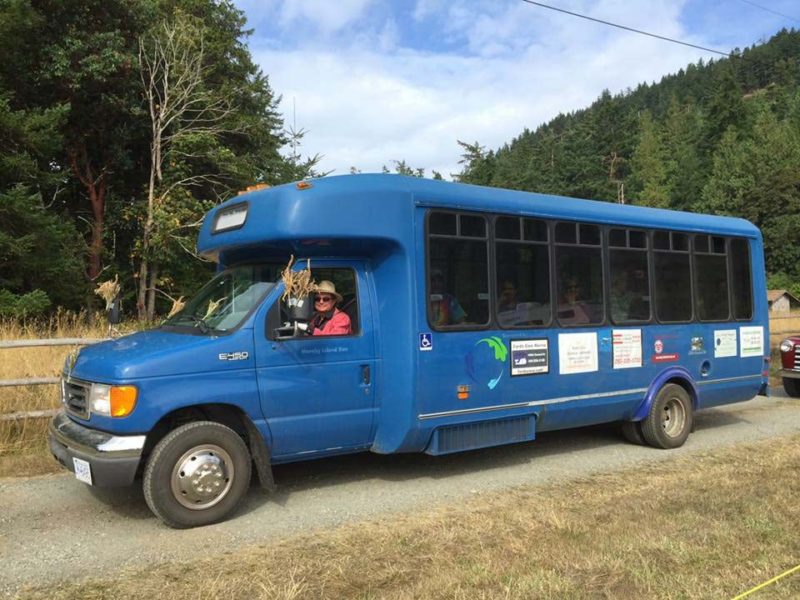 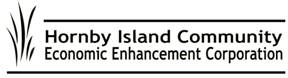 SummaryA repatriation of more tax dollars from the CVRD, will be necessary as we move forward with the bus project on Hornby Island. With ever increasing public awareness of the bus service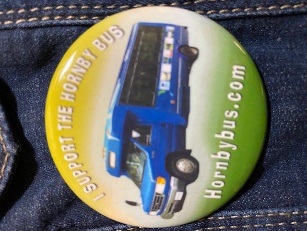 concerns over climate change and the need for positive  solutionsthe wisdom for efficient public transportation systemsthe responsiveness of the Steering Committee to react to community           feedbackthe bus continues to appeal to the globally minded population groups on Hornby.In analysis of the current pilot project, recommendations include:Improve Reliability—Relief Bus, Radios, Interactive Phone AppAppendix A: Bus Stop ShelterFeeling very proud of our old fashioned Hornby “barn raising”!The CVRD offered some funding, to enhance the visibility of the bus service. The Bus Steering Committee took the challenge.  In the Spring of 2021, a hand-built Hornby busstop shelter idea was conceived, at the site recommended by the Coop Store, with access to a good pull-out and a safe parking lot area to turn. With a great deal of volunteer effort, the concept was developed.  The project was a spearheaded by Steering Committee members Peter Mills and Al Dickie.  The timbers were felled and milled on Hornby Island, and donated by the Dickie family.  Community volunteer help came from Henry Touwslager, Paul Ackerson, Matt Dickie, and Doug Nixon/Mainroad Contracting. The roofing membrane was donated by Nelson Roofing (Courtenay). Gravel and other materials were purchased from local suppliers. Goya Ngan and Edward Kooij are seeding and donating the plants to complete the sod roof design,  in Fall’21 once the drought is over.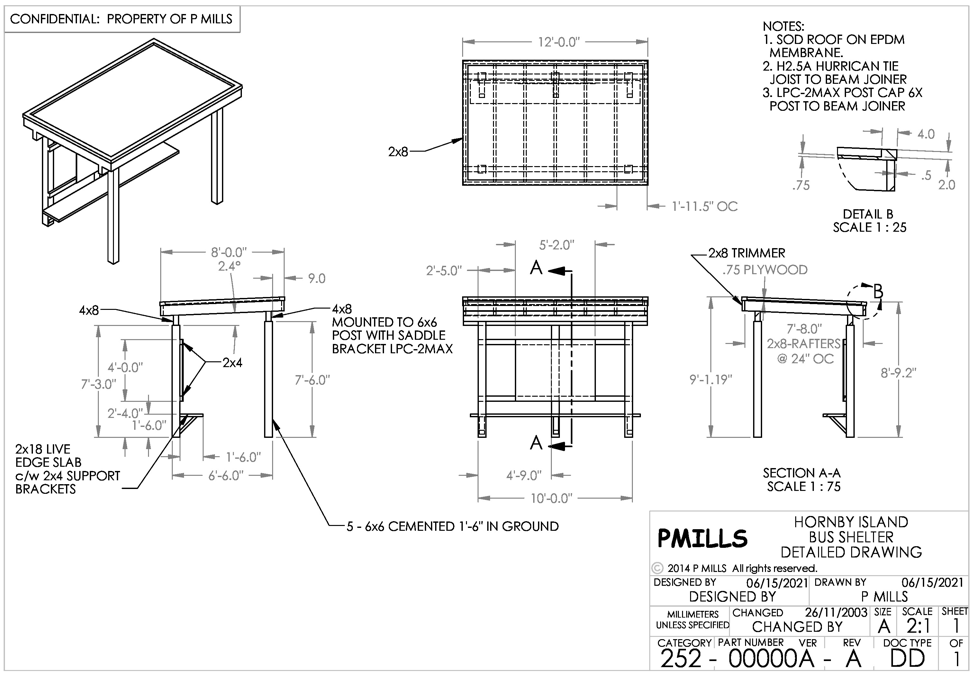 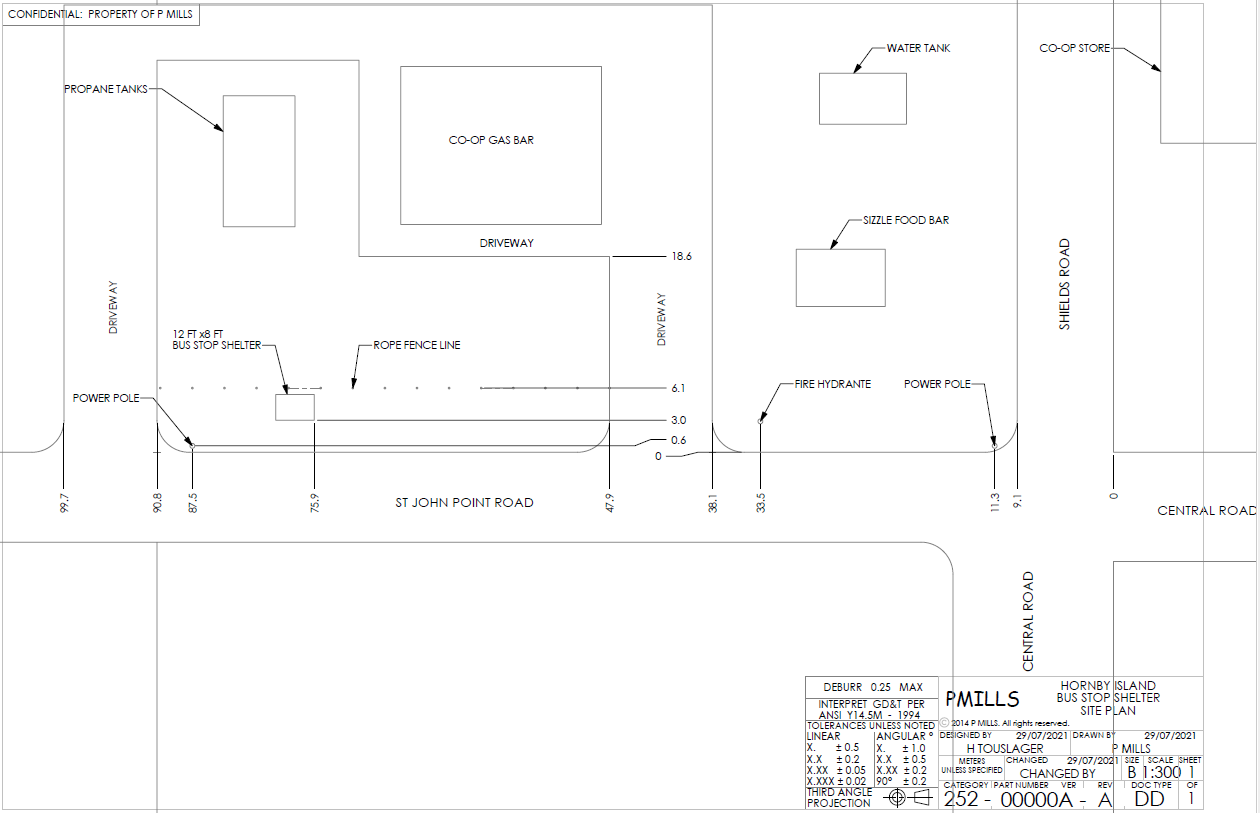 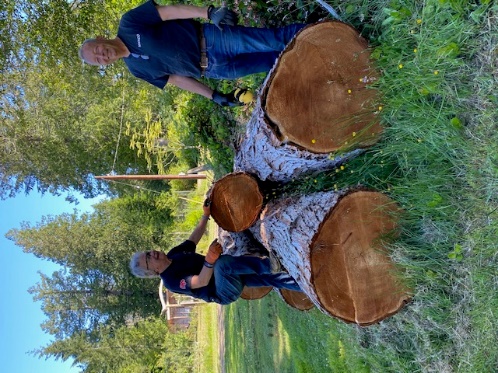 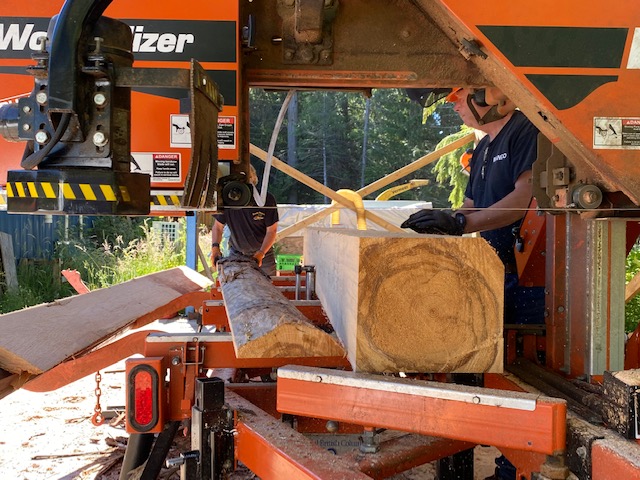 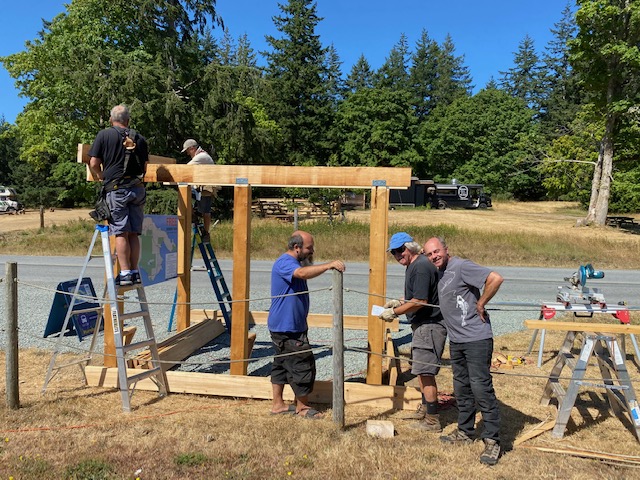 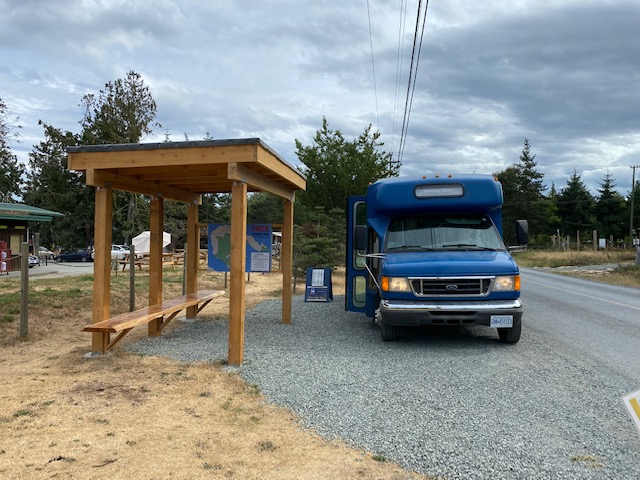 Appendix B: Endorsement Letter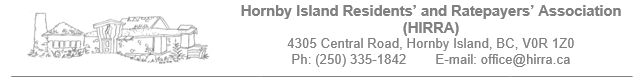 February 26, 2019Re: Hornby Community Bus ProjectTo Whom It May Concern:At the direction of the membership at the December 12, 2018 Hornby Island Residents’ and Ratepayers’ Association (HIRRA) general meeting, the HIRRA Executive is writing in support of a local Hornby Community Bus Steering Committee, facilitated by the Hornby Island Economic Enhancement Corporation (HICEEC), applying for funding to acquire an electric bus, and associated infrastructure, to provide public transportation on Hornby Island.The Hornby Community Bus Project has been researched, promoted, and sponsored by HICEEC, Hornby Island Outdoor Education Society, local businesses, and HIRRA starting in 2017 with the purchase of a second-hand 24 passenger bus. The pilot project was continued and expanded in 2018 and was the subject of a Feasibility Study funded by the Comox Valley Regional District. 
Establishing a Hornby Community Bus Steering Committee and seeking funding for a quieter, fuel-efficient (or ideally electric) bus, were two of the key suggestions in the Feasibility Study report. There is strong community support for a low-emission local bus service.HIRRA also supports HICEEC seeking access to some of the $60,000 in taxes already requisitioned each year from Hornby Island taxpayers for public transit in the Comox Valley. As the HIRRA Executive, we stand fully in favour of continued and improved public transportation for our community.   Sincerely,HIRRA Executive:Rob McCreary, President Linda Manzer, Vice-president
Lynn Nunley, TreasurerAnita Lewis, Secretary Appendix C:  2021 Schedule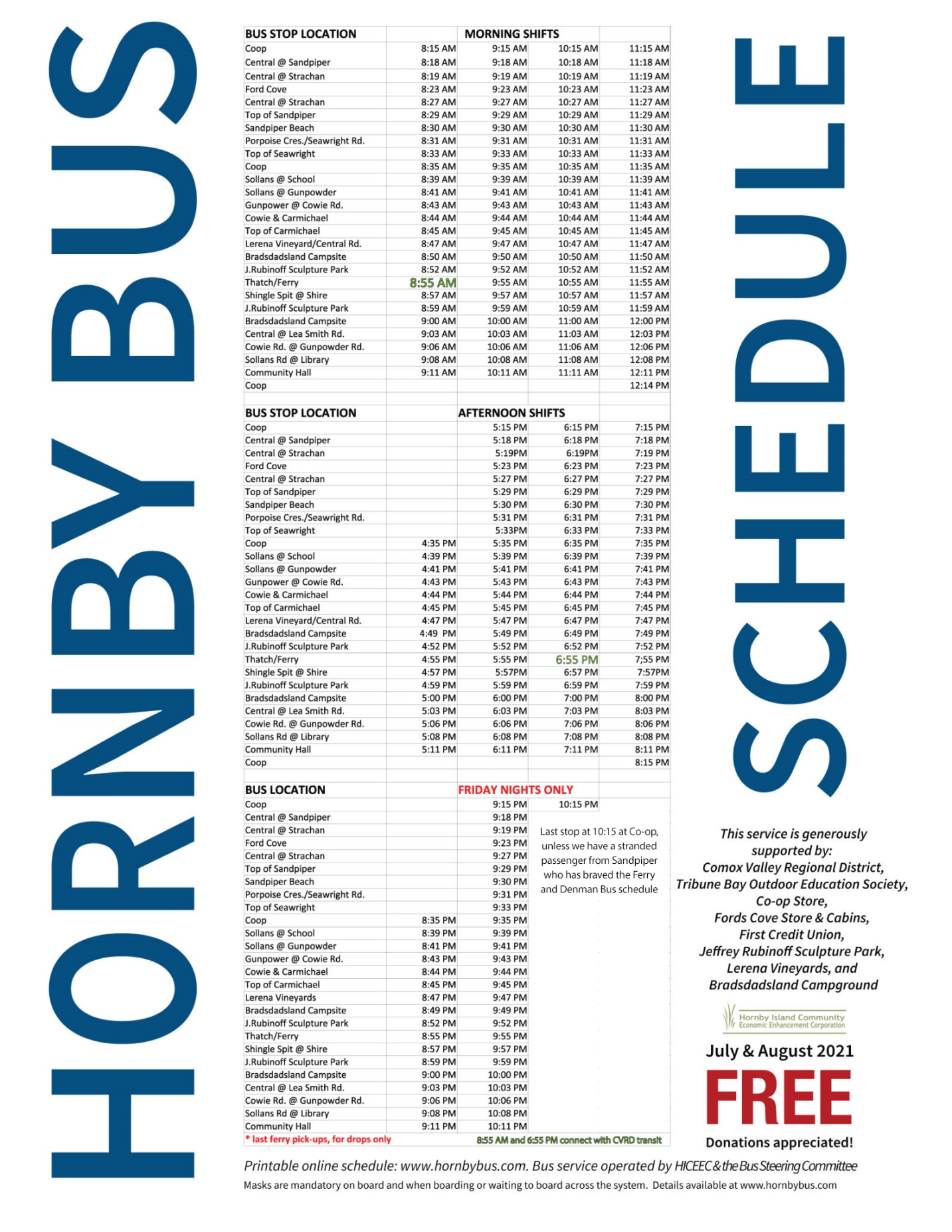 Appendix D:  2021 Route map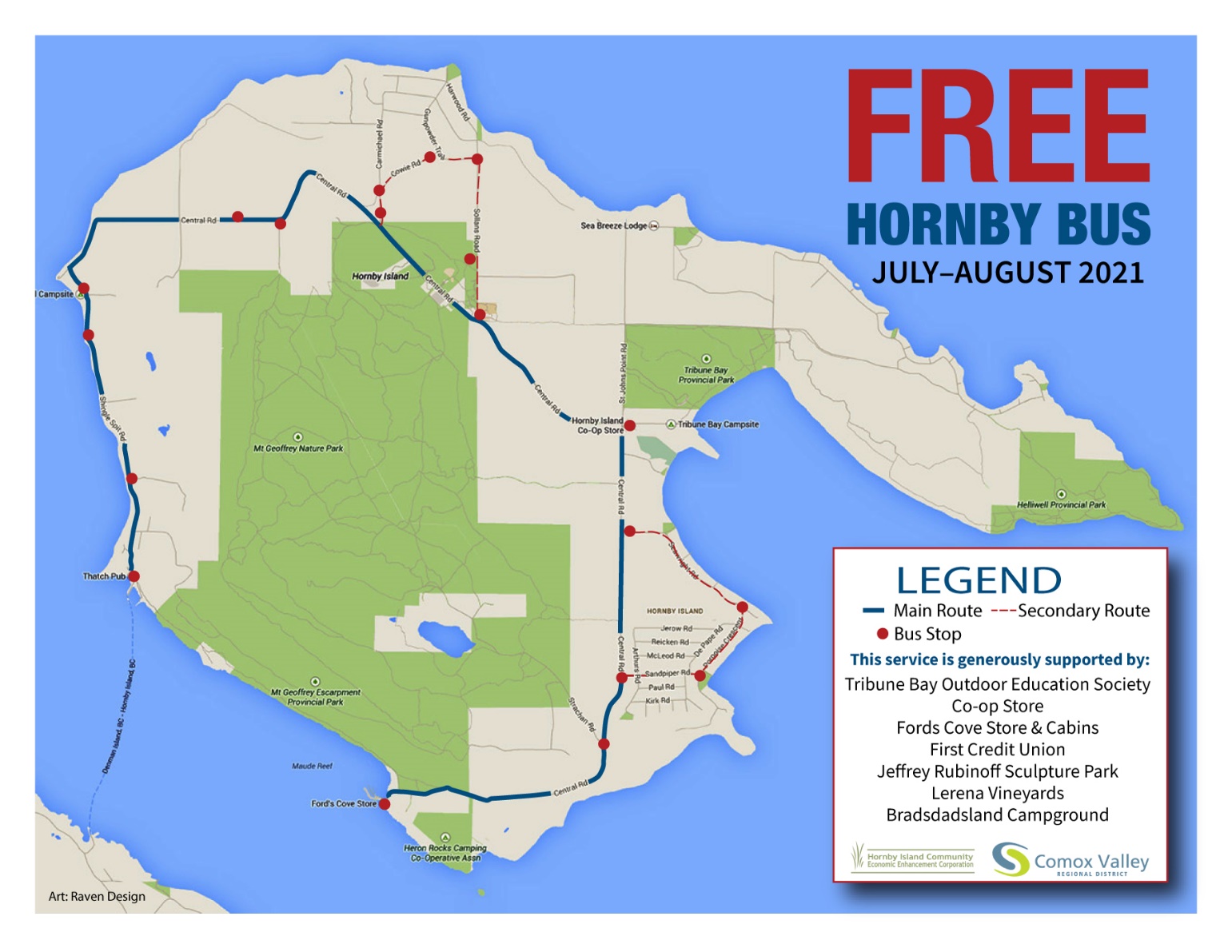 Graphic Design and Web hosting, www.hornbybus.com are all provided by Homegrownsite.com and Hornby Bus Volunteer Web Masters Arne Olafson and Daisy Nobel.  Hornby Island Community Bus Project 2021Thank You’sThe Hornby Community Bus project could not be undertaken without the dedication, determination, and passion of the Bus Steering Committee, helpers, riders, and the dedicated drivers.  Contracted funding support and guidance provided by the Comox Valley Regional District, and the taxpayers of Hornby Island.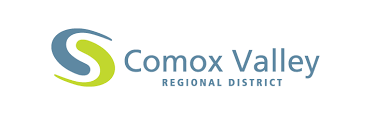 Local Sponsorships 2021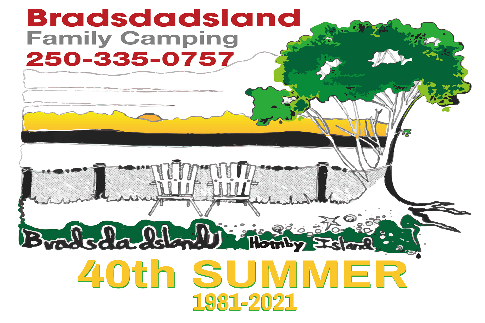 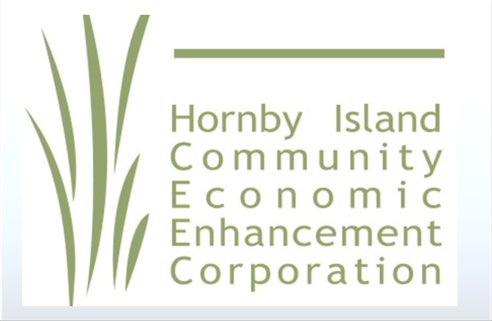 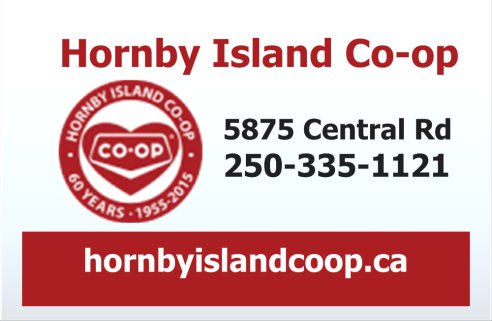 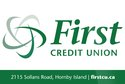 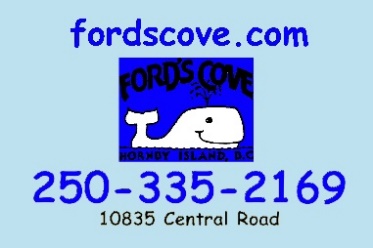 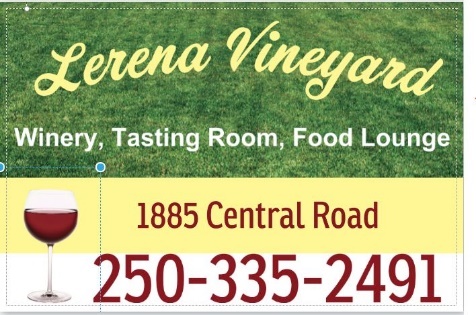 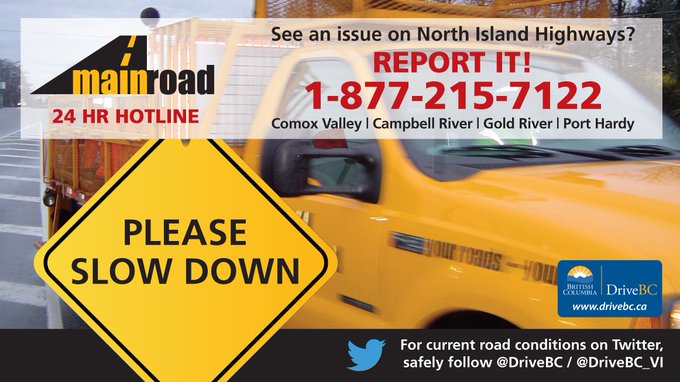 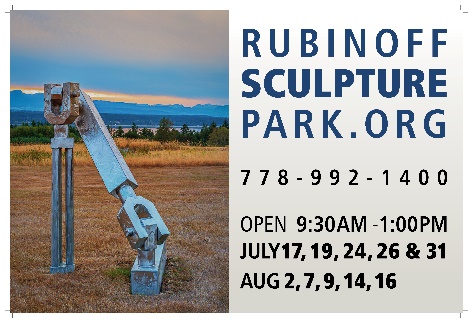 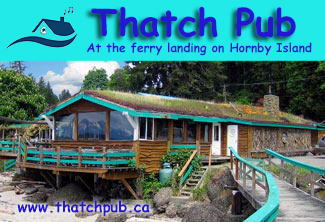 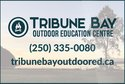 Thank you to Nelson Roofing (Courtenay) for the roofing membrane donation.Against the Odds:  A Successful Year “a great group of people working together to have an efficient summer bus service” 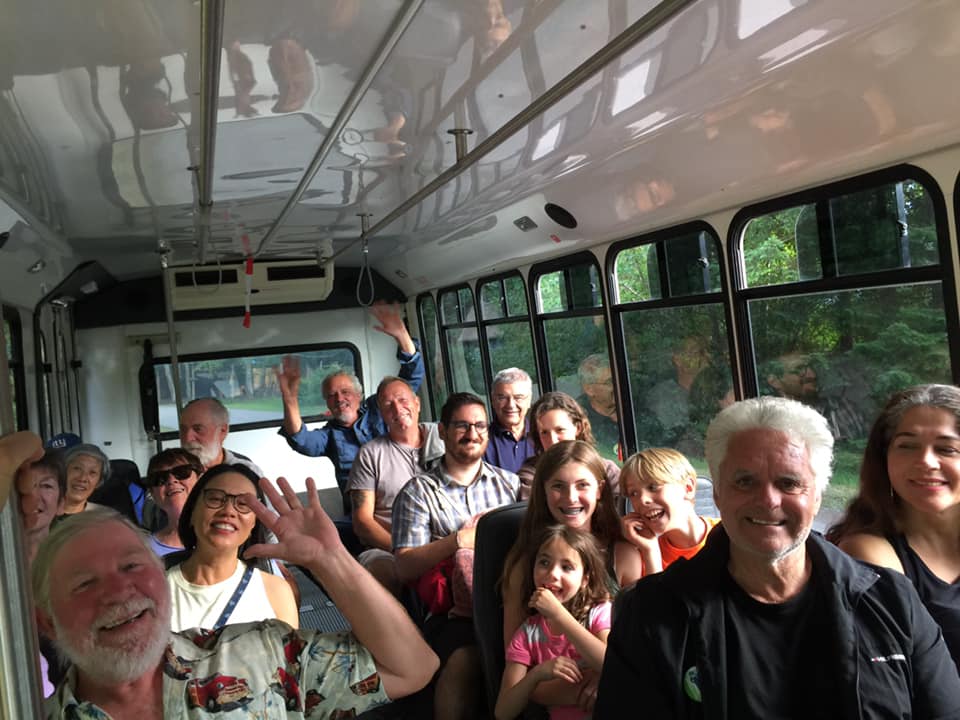 With over 3000 riders in 2021 and 72 days of operation, 8 hours/day of running time = 5.4 riders/hour.  This hourly ridership average was down from the 2019 average of 7 riders/hour.  This is considered acceptable due to the apprehensions regarding the 2021 COVID operating environment.(2019 picture)Here is a quick recap of the work done since the completion of the 2019 pilot project.In 2020, the Tribune Bay Outdoor Education Centre turned over ownership of the bus to HICEEC, along with the corresponding book-keeping functions.  A sincere thanks to the management there (the Campbell and Ortwein families) for their leadership since 2017 when the bus was first purchased.After grounding the bus in 2020 due to the COVID-19 pandemic, supportive feedback from the community encouraged the decision to put COVID-19 mitigation protocols in place and get the bus rolling for the 2021 summer season.A volunteer safety officer wrote the workplace safety manual, lined up the supplies and did driver training.  A volunteer engineer designed and installed a plexiglass cage for the drivers, installed a sanitation station on the bus, and procured a P.A. communications system. As per the 2018 Feasibility Study recommendation, a Lead Driver was sought.  Members of the Bus Steering Committee took on hiring all drivers, arranging on-island accommodation for the recruited Lead Driver, and orienting the new Lead Driver on the island and the bus route.The Steering Committee’s mechanical gurus handled getting the bus into Courtenay, through the Commercial Vehicle Inspection process, and brought back to the Island.During the season they capably handled repairs to the emergency brake and the muffler, on Island.The National Safety Certificate was applied for by HICEEC, with support from the bus insurance agent. And a thrilling development, a permanent parking space was secured for the bus, courtesy of Mainroad Contracting, inside the “highways compound”.  And all the while:Local sponsorships were solicited, and associated decals designed and placed on the sides of the bus.Schedules were timed, refined & designed.Bus stops were established, with a bench installed at the ferry and a new shelter built at the Coop Corner*  (see the project outline in Addenda A).Advertising posters and sign boards were made for the bus stops, and print copies of the schedule were distributed to every mailbox with extras for handing out by the drivers.Collaborations with Denman Works and the CVRD re a cross-Denman connectorwww.hornbybus.com was updated with routes, the new hourly schedule, and a new page for the Denman service’s schedule.  This link was shared in all advertising, including an ad in the annual Hornby Denman Visitor Guide.www.hornbyisland.com “Trip Planning” included a section on travelling to the islands and while visiting, using the bus network.The Hornby Bus Facebook page now has 207 followers.HICEEC set up administration and book-keeping for the project.A back-up camera was purchase, and installed, as a safety measure for the tricky back-up turns that the bus makes at both extremities of the horseshoe shaped hourly run.The greatest uncertainty in the service was whether there would be ridership amidst COVID-19.  And although the season started rather slowly, ridership did pick up and reach 2019 levels by mid-July.  However, the COVID impact did prove to be a valid concern, as Sea Breeze Lodge announced they were closing their restaurant to the public, due to the first reported COVID cases on Hornby. The restaurant closure ran from on August 19 to Aug. 27.  Island ventures responded by reverting to strict COVID protocols, and bus ridership dipped noticeably.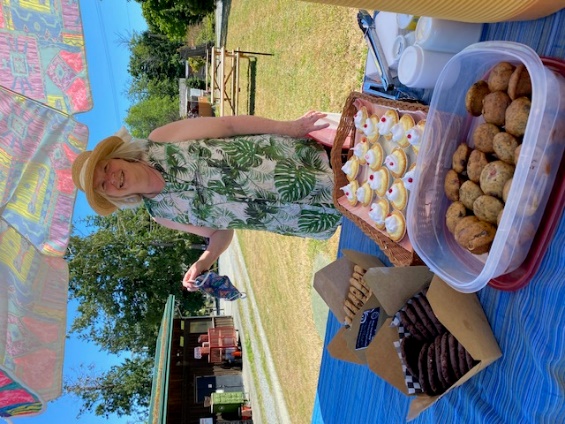 (Sheila- opening party 2021)Another significant change in ridership occurred with the closure of the Thatch Pub, Friday nights went from full buses to the lowest ridership of the week.  It is anticipated that the anticipated 2021/2022 rebuilding of the Thatch will once again inspire Hornby Islanders to take the bus rather than drinking and driving.In collaboration with the Festival Society, the bus serviced two night-time events at “the Farm” this year.  Being accommodating for community events has been very well received, and increases visibility of the bus, and public support.We are enthusiastic to put forward the recommendation that the Hornby community bus service keep operating. Transit is needed on Hornby Island and the established Comox Valley transit does not adequately provide transit service to this service area.  Specific recommendations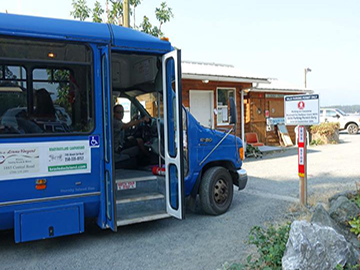 Currently the Hornby Bus Steering Committee makes decisions, and implements, on human resources, capital spending, mechanicals, scheduling, routing, marketing, and other various topics relating to the Hornby community bus.  Although provision of public transportation is imbedded in Hornby’s Vision 2020, and falls within HICEEC’s mandate for supporting green initiatives, HICEEC’S primary purpose is not to operate a bus line.  Alternatives for management should be investigated, and options could include a local society, a society with Denman Island, privatizing the service, merging into the School District busing contract, or coming under the umbrella of B.C. Transit.Hornby and Denman Islands fall within the Comox Valley Regional District area for the provision of public transportation, with an associated levy on property taxes.The hourly schedule has been developed with service to the most populated/commercially accessible locations.  This hourly service ran from Ford Cove, through Sandpiper subdivision, to the Coop, through Galleon subdivision, to the ferry landing.  A very tight schedule.  At the busiest time of the summer, traffic snarls at Ford Cove, the Coop, and Wed./Sat. at the Farmer’s Market caused driver frustration and delays.  The bus often ran late.  A fundamental position in developing the bus schedule is based on “ease of use for the consumer”. For example, the time that the bus is at Ford Cove is 8:23, 9:23, 10:23, 11:23, 5:23, 6:23, 7:23.  A rider simply needs to remember that their stop is at the 23-minute mark. It would be recommended that the schedule be reworked to drop some of the less used stops but retain core hourly service at the 3 anchor locations – Ford Cove, the Coop, and the ferry landing.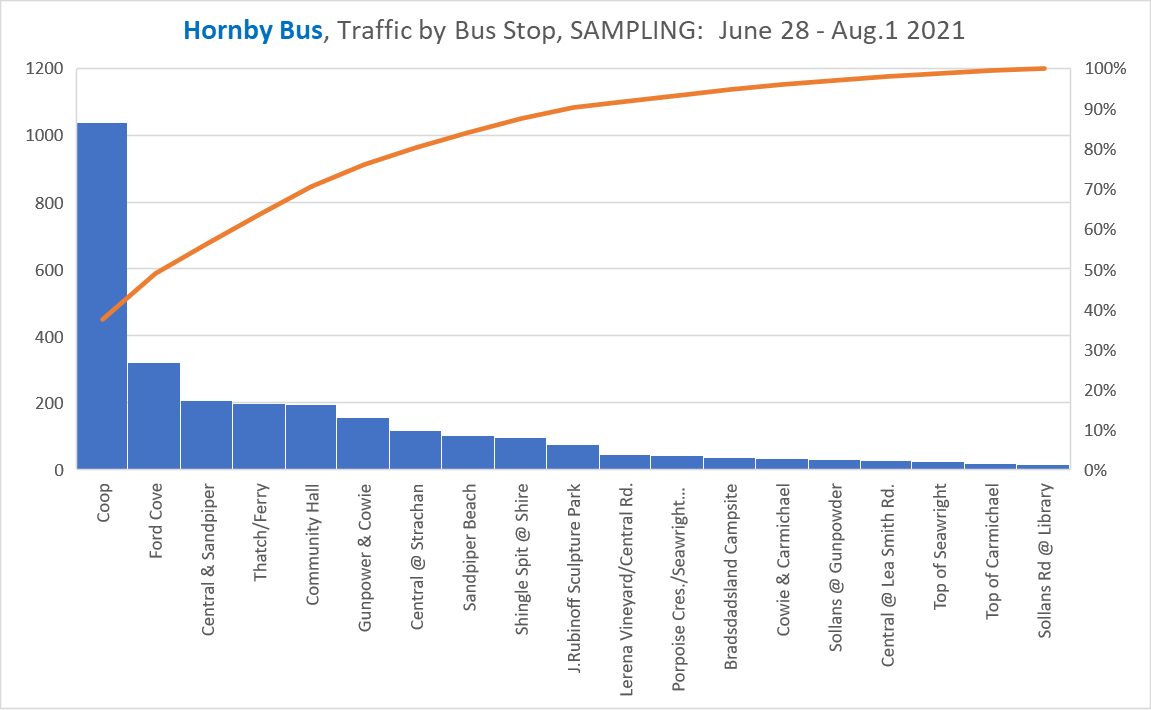 An analysis has been done of the schedule, and the peak ridership built to, and from, the midday period when the bus was not operating.  (no service12:15 to 4:35 p.m.).  The graph below shows ridership, by hourly increment, except the time frame 4:35 to 5:11 when the time frame is only 2/3 of an hour (when the bus started up operations after the split shift).  If this variance in time frame is account for, the graph is clear and shows the 10 to 12 timeframe leads up, and the 4 to 6 downward curve.The earlier starting time was established to give working people rides to work, and to meet the Denman Connector.  Unfortunately, the Denman Connector was in a “start-up” pilot project this year, which could taint the data otherwise may have indicated the value of future collaborations.  Specifically:The Connector only operated on Friday, Saturday, and Sunday.  The limited data does not support serving the ferry landing for that earlier period of the day.Early reports on Facebook were challenging the reliability of the service, as a coordinated schedule is very hard to keep when the ferries are shuttling.  (and we definitely want the ferries to continue to shuttle!).Feedback from the Community has indicated: The hours should service the Farmer’s Market, which is held Wednesdays and Saturday, from 11 a.m. to 2 p.m.  Parking is a nightmare, and the vendors would be supportive of the bus if service was provided.Residents at Whaling Station do not receive any service, and question this.  Noted that the bus did two runs/day to Whaling Station, in the 2017 pilot project, but those runs were cancelled in the following year due to lack of ridership.  Perhaps some creative scheduling could address this.Ford Cove has a real parking problem, and people not obeying no parking traffic signs, etc.  The Bus Steering Committee met with some of the residents, and the HIRRA president, to be part of a creative solution for this situation.  It may require some off season lobbying to relocate the bus stop into a new area.  One of the favoured rider groups on the bus in 2019 was the preschool.  “The littles” rode the bus every week for a rotating destination of field trips.  This year, COVID was an issue.  In August, the manager arranged to try one day, to see how the parents felt, etc., and it was cancelled due to the COVID outbreak on the Island.The community continues to express strong negative feelings towards the operation of a gas-powered vehicle but indicates strong support to make the investment in a zero carbon-emission vehicle.In 2019, HICEEC staff member, James Emerson, drafted a document with names and locations of stops, paired with photographs of them and handed it over (in physical form) at the MOTI office in Courtenay, BC. The contact that James communicated with was Tallina McRae, District Operations, Technician/Area Manager. Tallina and MOTI granted permission to operate on Hornby, but a “permit” was not granted until we get more funding from the local government or get included in the BC Transit Framework.Improve Reliability—Relief Bus, Radios, Interactive Phone App Improvements to service and operation levels, new technology, etc. should be constantly regarded.There were various improvements on our promotion and marketing tactics this year. Along with the route map and schedule being available on www.hornbybus.com (thanks Daisy at homegrownsite.com) and www.hiceec.org, physical copies were made and mailed out to all of our residents, on Denman and Hornby, and physical copies were left at local businesses, and on the bus. The committee also had a “opening day” party, held at the Coop on Friday, June 25th 2021. This was a day for handing our schedules and maps, visitor guides, food and beverages, and for updating people on our 2021 summer and September bus service. The Steering Committee was present to answer any questions the public had.Social media also was implemented this year, with the Hornby Island Bus Facebook page and the Hornby island Social Media page. How to reach Visitors, and summer residents, with information about the bus was identified as a challenge. In early August HICEEC produced tent cards to be placed on restaurant tables, in Vacation Rental homes, and at the Farmer’s Market.  These “mini bulletin boards” advertised various HICEEC’s projects, including the Bus.  It is recommended that these tent cards be done again for 2022, prior to the start of the season and that local hosts be instructed on how to effectively use them to help share information.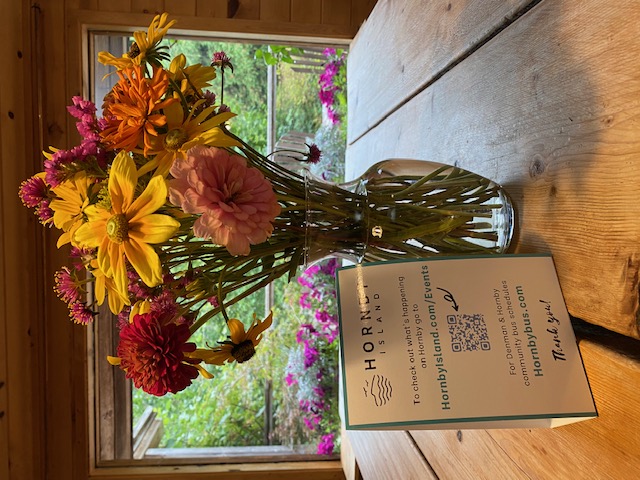 (tent card promotion, 2021)In 2018 the CVRD commissioned a Feasibility Study on the Hornby Summer Community Bus.  Excerpt from the Study:As a result 102 people completed the Hornby Bus Review survey, between August 23rd and October 1st, 2018.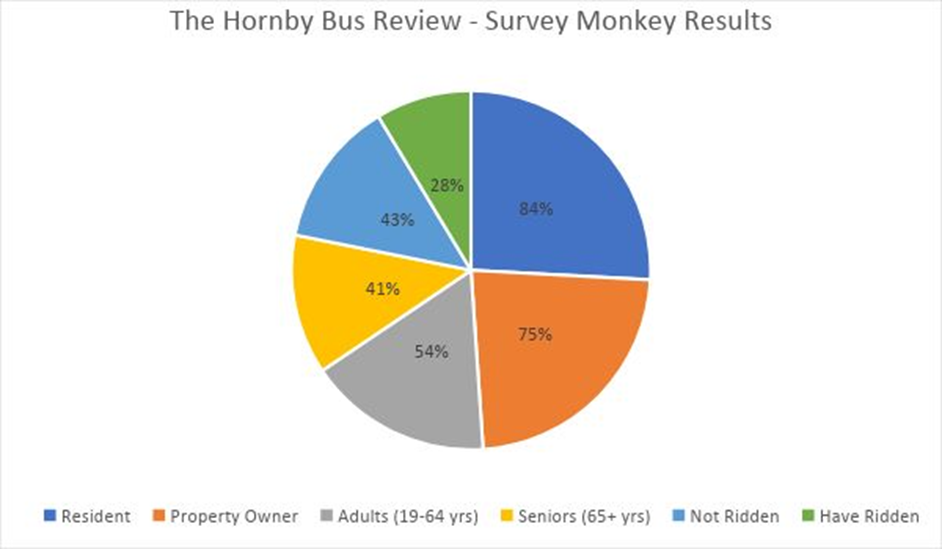 84% of the respondents are residents 75% are property owners of Hornby Island 59% are adults (19 - 64 years)41% are seniors (65 years +)67% spend 12 months a year on Hornby Island43% had not ridden the Hornby Bus yet as they had intended too 28% who responded to survey had ridden the Hornby Bus46% of residents who answered are going off island up to two times a month in their own vehicle with no other passengers. 39% of residents who answered are traveling off island with a passenger. To get to Hornby Island, the personal vehicle is the most common, 97%.Q14. I would ride The Hornby Bus if...(Check all that apply):In the Feasibility Study, the option for a cross Denman Connector had strong community support, as it would serve as a link to using the BC Transit service that provides service north, from the ferry terminal at Buckley Bay.  Additionally, Island Link offers service to the south, with connections on the major ferries to Vancouver.  For the 2021 Pilot Project for service across Denman Island, and reliable pilot project interpretations, we need to remember that this is Year One.  Any new business/endeavour takes time to develop their market.None the less, some conclusions can be considered:The service would need to operate 7 days/week during July and August, in conjunction with the Hornby service.Social media would need to be managed.  Positive engagement on social media, and regular “happy story” telling are recommended for promoting the cross Denman link.  More promotion is required for this service to become known to Visitors and summer residents.  “At the direction of the membership at the December 12, 2018 Hornby Island Residents’ and Ratepayers’ Association (HIRRA) general meeting, the HIRRA Executive is writing in support of a local Hornby Community Bus Steering Committee, facilitated by the Hornby Island Economic Enhancement Corporation (HICEEC), applying for funding to acquire an electric bus, and associated infrastructure, to provide public transportation on Hornby Island.”  (The full letter is in Appendix B).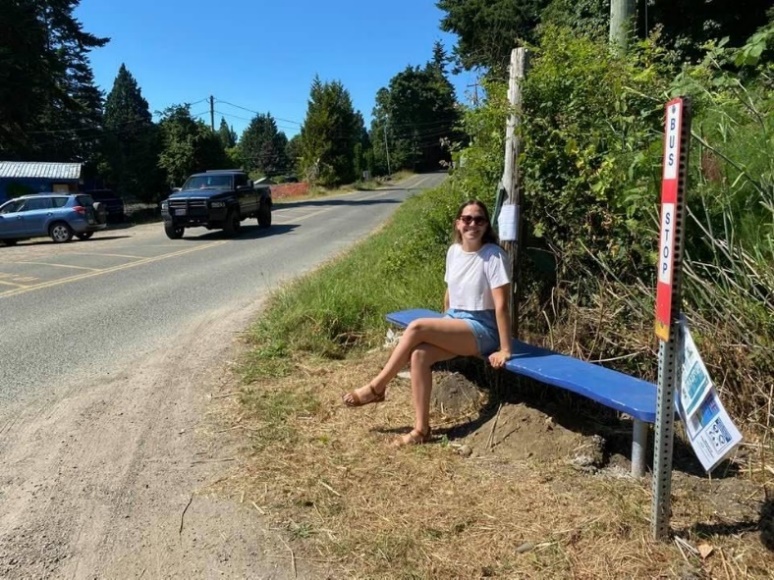 The most likely source of funding for an electric bus, and associated infrastructure is the Hornby Island’s allocation of the CVRD gas tax money.  What could be a better use of this Fund than using it for transportation?(Thatch Bus Bench, 2021)2021 FinancialsThis year was another great year for local sponsorship. Our cash sponsors were the Hornby Island Coop, Jeffrey Rubinoff Sculpture Park, the Ford Cove Store & Cabins, the First Credit Union, Lerena Vineyard, Bradsdadsland Campground, Tribune Bay Outdoor Education Centre. In total, local sponsors donated $13,000. In-kind donations were made by the Thatch Pub and Mainroad Contracting.In 2017, the Hornby businesses were told their support was needed to get a bus on the road, and they stepped up to the plate.  The second year, two of the initial businesses dropped off, indicating they “had given”.  Year 3, two more sponsors dropped off for economic reasons.  Although there is some loss and gains on these sponsorships, there is a vocalized local business resistance to paying for transit both through their property taxes, and a sponsorship.  In addition to sponsorships, 2021 on-board donations and sale of bus supporter pins collected approx. $1800. and the CVRD operationally donated $50,000. 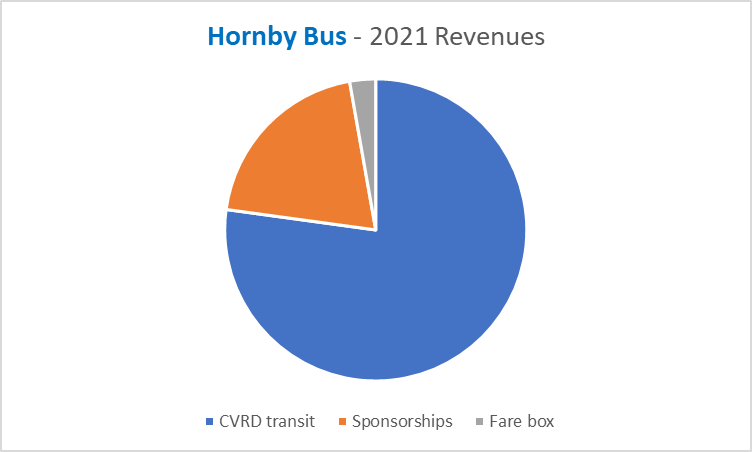 .  